Stepping Stones Request Form 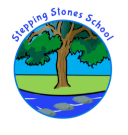 ForIndividual Mindfulness ProgramWhat are the specific reasons which have led to this request for support? (Please bullet point)How would you like the support to be delivered? (e.g. weekly sessions, after school,)    What do you aim to achieve following the programme?Please return the completed form and accompanying documentation to:Diane SheronInclusion ManagerStepping Stones PRUBowerham RoadLancasterLancsLA1 4HTTel: 01524-67164Main contactemail: diane.sheron@steppingstones.lancs.sch.ukPlease cc the following contact into your referral:email: a.shepherd@steppingstones.lancs.sch.ukDoes your current Risk Assessment permit visitors to enter your school?                                                   Yes/NoWould you like us to email a copy of the Stepping Stones Outreach Team’s current Risk Assessment ?                                                                                                         Yes/No